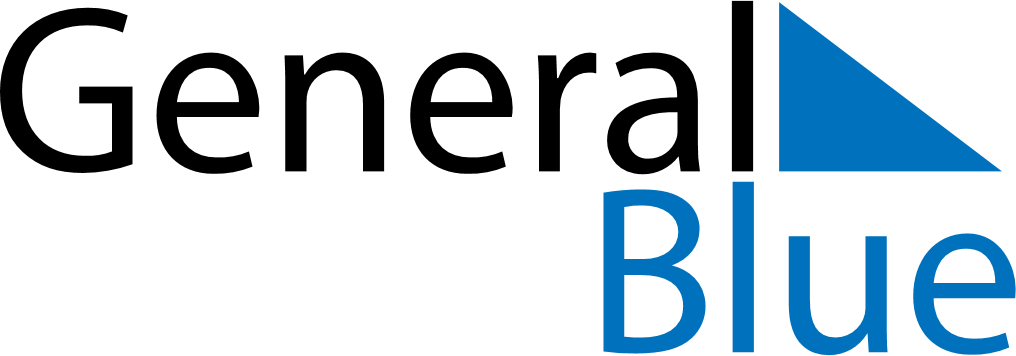 February 2024February 2024February 2024February 2024February 2024February 2024Quellon, Los Lagos Region, ChileQuellon, Los Lagos Region, ChileQuellon, Los Lagos Region, ChileQuellon, Los Lagos Region, ChileQuellon, Los Lagos Region, ChileQuellon, Los Lagos Region, ChileSunday Monday Tuesday Wednesday Thursday Friday Saturday 1 2 3 Sunrise: 6:55 AM Sunset: 9:20 PM Daylight: 14 hours and 25 minutes. Sunrise: 6:56 AM Sunset: 9:19 PM Daylight: 14 hours and 23 minutes. Sunrise: 6:57 AM Sunset: 9:18 PM Daylight: 14 hours and 20 minutes. 4 5 6 7 8 9 10 Sunrise: 6:59 AM Sunset: 9:17 PM Daylight: 14 hours and 18 minutes. Sunrise: 7:00 AM Sunset: 9:16 PM Daylight: 14 hours and 15 minutes. Sunrise: 7:01 AM Sunset: 9:15 PM Daylight: 14 hours and 13 minutes. Sunrise: 7:03 AM Sunset: 9:13 PM Daylight: 14 hours and 10 minutes. Sunrise: 7:04 AM Sunset: 9:12 PM Daylight: 14 hours and 7 minutes. Sunrise: 7:06 AM Sunset: 9:11 PM Daylight: 14 hours and 5 minutes. Sunrise: 7:07 AM Sunset: 9:09 PM Daylight: 14 hours and 2 minutes. 11 12 13 14 15 16 17 Sunrise: 7:08 AM Sunset: 9:08 PM Daylight: 13 hours and 59 minutes. Sunrise: 7:10 AM Sunset: 9:07 PM Daylight: 13 hours and 57 minutes. Sunrise: 7:11 AM Sunset: 9:05 PM Daylight: 13 hours and 54 minutes. Sunrise: 7:12 AM Sunset: 9:04 PM Daylight: 13 hours and 51 minutes. Sunrise: 7:14 AM Sunset: 9:03 PM Daylight: 13 hours and 48 minutes. Sunrise: 7:15 AM Sunset: 9:01 PM Daylight: 13 hours and 46 minutes. Sunrise: 7:16 AM Sunset: 9:00 PM Daylight: 13 hours and 43 minutes. 18 19 20 21 22 23 24 Sunrise: 7:18 AM Sunset: 8:58 PM Daylight: 13 hours and 40 minutes. Sunrise: 7:19 AM Sunset: 8:57 PM Daylight: 13 hours and 37 minutes. Sunrise: 7:20 AM Sunset: 8:55 PM Daylight: 13 hours and 34 minutes. Sunrise: 7:22 AM Sunset: 8:54 PM Daylight: 13 hours and 31 minutes. Sunrise: 7:23 AM Sunset: 8:52 PM Daylight: 13 hours and 29 minutes. Sunrise: 7:24 AM Sunset: 8:51 PM Daylight: 13 hours and 26 minutes. Sunrise: 7:26 AM Sunset: 8:49 PM Daylight: 13 hours and 23 minutes. 25 26 27 28 29 Sunrise: 7:27 AM Sunset: 8:47 PM Daylight: 13 hours and 20 minutes. Sunrise: 7:28 AM Sunset: 8:46 PM Daylight: 13 hours and 17 minutes. Sunrise: 7:30 AM Sunset: 8:44 PM Daylight: 13 hours and 14 minutes. Sunrise: 7:31 AM Sunset: 8:42 PM Daylight: 13 hours and 11 minutes. Sunrise: 7:32 AM Sunset: 8:41 PM Daylight: 13 hours and 8 minutes. 